ОСНОВНО УЧИЛИЩЕ “СВ. СВ. КИРИЛ И МЕТОДИЙ”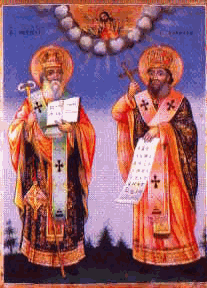 6600 гр. Кърджали                                                                                            директор: 0361/ 6 53 97гр. Кърджали,                                                                               тел./факс: 0361/6 59 26, 0361/2 27 33ул. “Ген. Чернозубов” № 19                        web:www.svetii-kardjali.org; e-mail:ou_svetii_kj@abv.bgПриложение № 4До Директора 		  на ОУ "Св. Св. Кирил и Методий"гр. Кърджали УВЕДОМИТЕЛНО ПИСМООт……………………………………………………………………………,ръководител на група  „………………………………............................….“  за занимания по интереси в ОУ "Св. Св. Кирил и Методий" град Кърджали.	Госпожо Директор,		Уведомявам Ви за дейностите, предвидени в тематичната програма на групата, които ще се провеждат извън сградата  на училището:     Декларирам притежанието на информирано съгласие на родителите на учениците в групата.Дата:……………….						Ръководител на група 									за занимания по интереси:					    	 						………………… Дата/ДенЧасМясто на провежданеТема